1)Stolpediameter styrer slisseavstand travers og type masteklave.Se klaveutvelgere på vår hjemmeside: www.el-tjeneste.noBÆRETRAVERS med T-feste for BLX/BLL. E – mast Faseavstand: 0,5m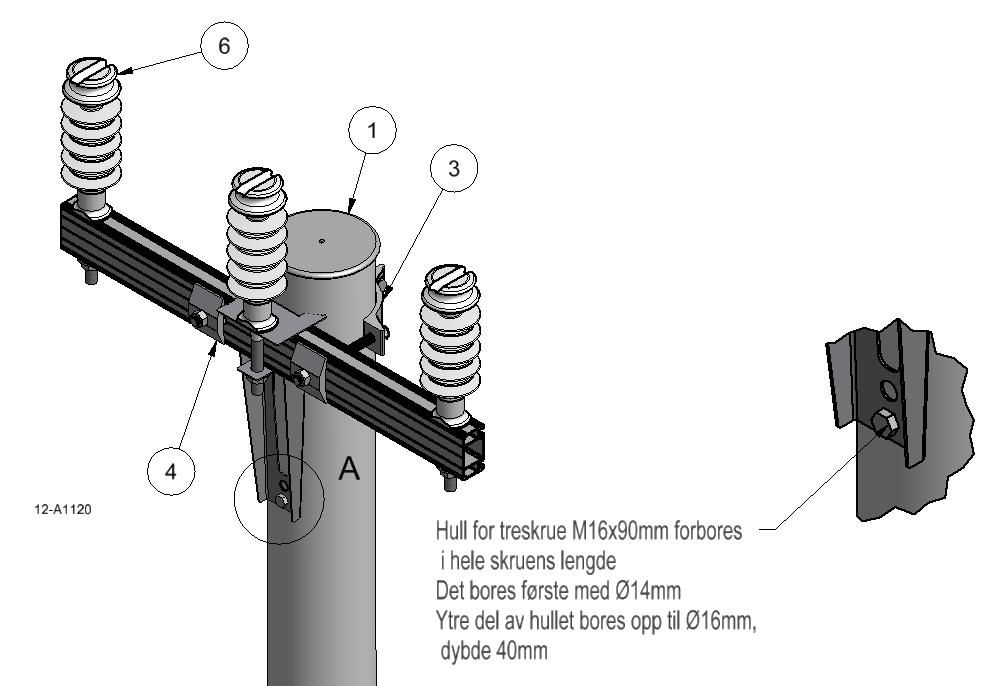 AnleggNetteierProsjektnummerKontaktperson netteierAnsvarlig EL-tjenesteProsjektert avEntreprenørDatoMastenummerKontaktperson entreprenørPosVarenrBetegnelseTypeAnt.Enh.ProdusentMerknad228 368 99Bæretravers m/T-festeTE5TS1stkEL-tjeneste as3Masteklave1stkEL-tjeneste as1)428 368 94UnderlagsskiveSA12stkEL-tjeneste asMå benyttes 728 368 36Jordingsklemme Ø10J10stkEL-tjeneste asHvis krav til jording